Frittierte Auberginen mit Haselnüssen und rotem Peperoni-CoulisZutaten350g	Auberginen				Für Coulis18 g	Haselnusskerne, gemahlen		400g	Peperoni, rot, entkernt18g	Weissmehl				10g	Schalotten35g	Vollei					5g	Knoblauch	Salz, Pfeffer				1 Stk.	Rosarien ZweigVorbereitung1. Aubergine waschen und in 1 cm dicke Scheiben schneiden.2. Rote Peperoni kurz im heissen Öl frittieren und im kalten Wasser abschrecken.3. Die Haut der Peperoni abziehen und das Fruchtfleisch in Stücke schneiden.4. Schalotten fein hacken.5. Knoblauch durch die Presse drücken.Zubereitung Coulis1. Schalotten und Knoblauch im Rapsöl andünsten.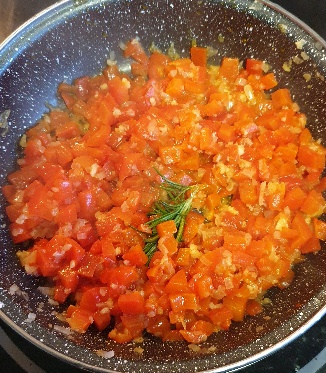 2. Die geschälte Peperoni beigeben und mitdünsten.3. Rosmarinzweig beigeben, mit Salz und Pfeffer würzen und die Peperoni weich dünsten.4. Rosmarinzweig entfernen.5. Coulis mit dem Stabmixer pürieren und durch ein Drahtsieb streichen.6. Abschmecken und warmstellen.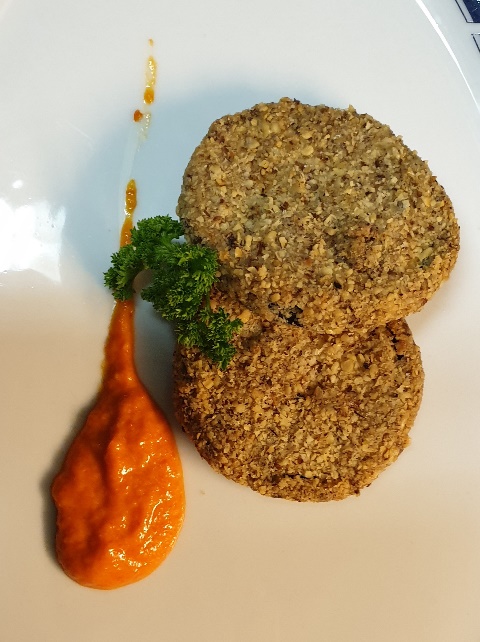 